ОБЩЕСТВЕННАЯ ОРГАНИЗАЦИЯ«РОССИЙСКИЙ ПРОФЕССИОНАЛЬНЫЙ СОЮЗ ТРУДЯЩИХСЯ АВИАЦИОННОЙ ПРОМЫШЛЕННОСТИ»ОБЩЕСТВЕННАЯ ОРГАНИЗАЦИЯ«РОССИЙСКИЙ ПРОФЕССИОНАЛЬНЫЙ СОЮЗ ТРУДЯЩИХСЯ АВИАЦИОННОЙ ПРОМЫШЛЕННОСТИ»ОБЩЕСТВЕННАЯ ОРГАНИЗАЦИЯ«РОССИЙСКИЙ ПРОФЕССИОНАЛЬНЫЙ СОЮЗ ТРУДЯЩИХСЯ АВИАЦИОННОЙ ПРОМЫШЛЕННОСТИ»ОБЩЕСТВЕННАЯ ОРГАНИЗАЦИЯ«РОССИЙСКИЙ ПРОФЕССИОНАЛЬНЫЙ СОЮЗ ТРУДЯЩИХСЯ АВИАЦИОННОЙ ПРОМЫШЛЕННОСТИ»(ПРОФАВИА)(ПРОФАВИА)(ПРОФАВИА)(ПРОФАВИА)ЦЕНТРАЛЬНЫЙ КОМИТЕТЦЕНТРАЛЬНЫЙ КОМИТЕТЦЕНТРАЛЬНЫЙ КОМИТЕТЦЕНТРАЛЬНЫЙ КОМИТЕТПРЕЗИДИУМПРЕЗИДИУМПРЕЗИДИУМПРЕЗИДИУМПОСТАНОВЛЕНИЕПОСТАНОВЛЕНИЕПОСТАНОВЛЕНИЕПОСТАНОВЛЕНИЕ   11 августа 2021 г.МоскваМосква№45-4   О ходе реализации Отраслевого соглашения по авиационной промышленности РФ на 2020-2022 годы по согласованию с выборным коллегиальным органом первичной профсоюзной общественной организации локальных нормативных актов, содержащих нормы трудового права О ходе реализации Отраслевого соглашения по авиационной промышленности РФ на 2020-2022 годы по согласованию с выборным коллегиальным органом первичной профсоюзной общественной организации локальных нормативных актов, содержащих нормы трудового права В соответствии с основными принципами социального партнерства (ст. 24 Трудового кодекса РФ) при заключении коллективного договора, соглашения стороны социального партнерства в равной мере вправе участвовать в определении содержания коллективного договора, соглашения, которые могут охватывать весь спектр вопросов, связанных с установлением условий труда, и, таким образом, заменить все или большинство локальных нормативных актов. Если в ходе переговоров им это не удалось или коллективный договор, соглашение не заключены, работодатель определяет условия труда посредством принятия локальных нормативных актов, а участие работников в их принятии в лучшем случае сводится к возможности ознакомиться и высказать свое мнение.Закрепленная в ст. 372 Трудового кодекса РФ процедура учета мнения выборного органа первичной профсоюзной организации, по сути, введена как средство, призванное смягчить отсутствие в коллективных договорах, соглашениях необходимости согласования с профсоюзным комитетом локального нормативного акта. Вместо реального воздействия на содержание такого акта работникам (в лице профсоюзного комитета) гарантируется возможность ознакомиться с проектом и его обоснованием, выразить свое мнение и обсудить его с представителем работодателя.Возможность участвовать в определении содержания локального нормативного акта обеспечивается представителям работников только в том случае, когда в соответствии с коллективным договором, соглашением все локальные нормативные акты (или акты по определенным вопросам) принимаются по согласованию с представительным органом работников. Установленный ст. 372 Трудового кодекса РФ порядок учета мнения выборного органа первичной профсоюзной общественной организации не гарантирует учета мнения этого представителя работников по существу, т.е. внесения в проект локального нормативного акта необходимых, по его мнению, поправок и изменений. Соответствующая обязанность работодателя не предусмотрена. У работодателя есть право принять локальный нормативный акт такого содержания, которое он считает целесообразным и оправданным, вопреки позиции представительного органа работников.Обжаловать локальный нормативный акт или отдельные его положения в государственную инспекцию труда или в суд можно только в том случае, когда он вступает в противоречие с трудовым законодательством. В противном случае нет законных оснований для обращения в соответствующие органы. В соответствии с п.п. 27, 43 Отраслевого соглашения по авиационной промышленности РФ на 2020-2022 г.г. (далее Отраслевое соглашение) по согласованию с выборным коллегиальным органом первичной профсоюзной общественной организации утверждаются: правила внутреннего трудового распорядка; графики сменности, регулируется предоставление выходных дней работникам в условиях непрерывного производства; суммированный учет рабочего времени; перечень работ, где по условиям производства нельзя установить перерыв для приема пищи, а также порядок и место приема пищи в течение рабочего времени для работников, занятых на таких работах;  очередность предоставления отпусков, допускается перенесение отпуска работника с его согласия на следующий год; положения о премировании;  введение, замена и пересмотр норм труда; системы оплаты труда; порядок применения к работникам дополнительных мер поощрения и мер, обеспечивающих безопасные условия труда; инструкции по охране труда, обязательные для работников; продолжительность рабочего времени и другие существенные условия труда работников.Аналогичные обязательства работодателей о необходимости принятия локальных нормативных актов по согласованию с выборным коллегиальным органом первичной профсоюзной общественной организации ПРОФАВИА были предусмотрены в Отраслевом соглашении с 2002 года по настоящее время.  Однако, реализовать указанные гарантии по регулированию трудовых отношений, установлению условий труда в интересах работников через коллективные договоры организациям удается не полностью.В соответствии с представленной организациями Профсоюза информацией положения Отраслевого соглашения о согласовании локальных нормативных актов через коллективный договор реализуются в 49 организациях полностью и частично в 47 организациях.В остальных коллективных договорах организаций предусмотрено принятие локальных нормативных актов с учетом мнения профсоюзного комитета. Однако, на практике в отдельных случаях данные локальные нормативные акты проходят процедуру согласования (например, коллективные договоры ОАО «Казанский завод «Электроприбор», АО «УППО» и др.)В соответствии с представленной информацией в коллективных договорах предусмотрено согласование с профсоюзным комитетом принятие следующих локальных нормативных актов:правила внутреннего трудового распорядка в 72 организациях;положения о премировании и системе оплаты труда в 65 организациях; положения о введении и пересмотре норм труда в 59 организациях; изменение продолжительности рабочего времени и других существенных условий труда в 61 организации;очередность предоставления отпусков в 65 организациях.Необходимо отметить, что в нарушение п. 82 Отраслевого соглашения по авиационной промышленности РФ на 2020-2022г.г. (а также аналогичного пункта Отраслевого соглашения по авиационной промышленности РФ с 2014 г. по настоящее время) 99 первичных профсоюзных общественных организаций не представили коллективные договоры в ЦК профсоюза. Протоколы разногласий (протоколы заседаний комиссий) при заключении коллективных договоров о нарушении Отраслевого соглашения в части необходимости принятия локального нормативного акта по согласованию, а не с учетом мнения профсоюзного комитета в ЦК Профсоюза не направлялось.Учитывая, что Профсоюз организует свою деятельность на принципах единства действий и солидарности членов Профсоюза, профсоюзных организаций в реализации целей и задач Профсоюза, взаимопомощи, добросовестности и разумности, обязательности выполнения решений вышестоящих профсоюзных органов нижестоящими профсоюзными органами,Президиум Центрального комитета Профсоюза п о с т а н о в л я е т:Признать работу по реализации Отраслевого соглашения по авиационной промышленности РФ на 2020-2022 г.г. по согласованию с выборным коллегиальным органом первичной профсоюзной общественной организации локальных нормативных актов, содержащих нормы трудового права, через коллективные договоры – недостаточной.Первичным и территориальным организациям Профсоюза:Продолжить работу по реализации Отраслевого соглашения по авиационной промышленности РФ по согласованию локальных нормативных актов через коллективные договоры.Разработать план мероприятий по реализации Отраслевого соглашения по авиационной промышленности РФ на 2020-2022 г.г.  в части согласования с выборным коллегиальным органом первичной профсоюзной общественной организации локальных нормативных актов, содержащих нормы трудового права. Провести, в связи с этим, переговоры с работодателями и о результатах информировать ЦК Профсоюза до 31 марта 2022 г.Обеспечить направление в ЦК Профсоюза действующих коллективных договоров – срок 31 декабря 2021 г. Председателей ППОО, не направивших принятые коллективные договоры в ЦК Профсоюза, заслушать на заседании президиума ЦК Профсоюза.Контроль за соблюдением настоящего постановления возложить на заместителя председателя Профсоюза курирующего работу отдела социально-трудовых отношений и юридического отдела ПРОФАВИА.  Председатель                                                                                     А.В. Тихомиров В соответствии с основными принципами социального партнерства (ст. 24 Трудового кодекса РФ) при заключении коллективного договора, соглашения стороны социального партнерства в равной мере вправе участвовать в определении содержания коллективного договора, соглашения, которые могут охватывать весь спектр вопросов, связанных с установлением условий труда, и, таким образом, заменить все или большинство локальных нормативных актов. Если в ходе переговоров им это не удалось или коллективный договор, соглашение не заключены, работодатель определяет условия труда посредством принятия локальных нормативных актов, а участие работников в их принятии в лучшем случае сводится к возможности ознакомиться и высказать свое мнение.Закрепленная в ст. 372 Трудового кодекса РФ процедура учета мнения выборного органа первичной профсоюзной организации, по сути, введена как средство, призванное смягчить отсутствие в коллективных договорах, соглашениях необходимости согласования с профсоюзным комитетом локального нормативного акта. Вместо реального воздействия на содержание такого акта работникам (в лице профсоюзного комитета) гарантируется возможность ознакомиться с проектом и его обоснованием, выразить свое мнение и обсудить его с представителем работодателя.Возможность участвовать в определении содержания локального нормативного акта обеспечивается представителям работников только в том случае, когда в соответствии с коллективным договором, соглашением все локальные нормативные акты (или акты по определенным вопросам) принимаются по согласованию с представительным органом работников. Установленный ст. 372 Трудового кодекса РФ порядок учета мнения выборного органа первичной профсоюзной общественной организации не гарантирует учета мнения этого представителя работников по существу, т.е. внесения в проект локального нормативного акта необходимых, по его мнению, поправок и изменений. Соответствующая обязанность работодателя не предусмотрена. У работодателя есть право принять локальный нормативный акт такого содержания, которое он считает целесообразным и оправданным, вопреки позиции представительного органа работников.Обжаловать локальный нормативный акт или отдельные его положения в государственную инспекцию труда или в суд можно только в том случае, когда он вступает в противоречие с трудовым законодательством. В противном случае нет законных оснований для обращения в соответствующие органы. В соответствии с п.п. 27, 43 Отраслевого соглашения по авиационной промышленности РФ на 2020-2022 г.г. (далее Отраслевое соглашение) по согласованию с выборным коллегиальным органом первичной профсоюзной общественной организации утверждаются: правила внутреннего трудового распорядка; графики сменности, регулируется предоставление выходных дней работникам в условиях непрерывного производства; суммированный учет рабочего времени; перечень работ, где по условиям производства нельзя установить перерыв для приема пищи, а также порядок и место приема пищи в течение рабочего времени для работников, занятых на таких работах;  очередность предоставления отпусков, допускается перенесение отпуска работника с его согласия на следующий год; положения о премировании;  введение, замена и пересмотр норм труда; системы оплаты труда; порядок применения к работникам дополнительных мер поощрения и мер, обеспечивающих безопасные условия труда; инструкции по охране труда, обязательные для работников; продолжительность рабочего времени и другие существенные условия труда работников.Аналогичные обязательства работодателей о необходимости принятия локальных нормативных актов по согласованию с выборным коллегиальным органом первичной профсоюзной общественной организации ПРОФАВИА были предусмотрены в Отраслевом соглашении с 2002 года по настоящее время.  Однако, реализовать указанные гарантии по регулированию трудовых отношений, установлению условий труда в интересах работников через коллективные договоры организациям удается не полностью.В соответствии с представленной организациями Профсоюза информацией положения Отраслевого соглашения о согласовании локальных нормативных актов через коллективный договор реализуются в 49 организациях полностью и частично в 47 организациях.В остальных коллективных договорах организаций предусмотрено принятие локальных нормативных актов с учетом мнения профсоюзного комитета. Однако, на практике в отдельных случаях данные локальные нормативные акты проходят процедуру согласования (например, коллективные договоры ОАО «Казанский завод «Электроприбор», АО «УППО» и др.)В соответствии с представленной информацией в коллективных договорах предусмотрено согласование с профсоюзным комитетом принятие следующих локальных нормативных актов:правила внутреннего трудового распорядка в 72 организациях;положения о премировании и системе оплаты труда в 65 организациях; положения о введении и пересмотре норм труда в 59 организациях; изменение продолжительности рабочего времени и других существенных условий труда в 61 организации;очередность предоставления отпусков в 65 организациях.Необходимо отметить, что в нарушение п. 82 Отраслевого соглашения по авиационной промышленности РФ на 2020-2022г.г. (а также аналогичного пункта Отраслевого соглашения по авиационной промышленности РФ с 2014 г. по настоящее время) 99 первичных профсоюзных общественных организаций не представили коллективные договоры в ЦК профсоюза. Протоколы разногласий (протоколы заседаний комиссий) при заключении коллективных договоров о нарушении Отраслевого соглашения в части необходимости принятия локального нормативного акта по согласованию, а не с учетом мнения профсоюзного комитета в ЦК Профсоюза не направлялось.Учитывая, что Профсоюз организует свою деятельность на принципах единства действий и солидарности членов Профсоюза, профсоюзных организаций в реализации целей и задач Профсоюза, взаимопомощи, добросовестности и разумности, обязательности выполнения решений вышестоящих профсоюзных органов нижестоящими профсоюзными органами,Президиум Центрального комитета Профсоюза п о с т а н о в л я е т:Признать работу по реализации Отраслевого соглашения по авиационной промышленности РФ на 2020-2022 г.г. по согласованию с выборным коллегиальным органом первичной профсоюзной общественной организации локальных нормативных актов, содержащих нормы трудового права, через коллективные договоры – недостаточной.Первичным и территориальным организациям Профсоюза:Продолжить работу по реализации Отраслевого соглашения по авиационной промышленности РФ по согласованию локальных нормативных актов через коллективные договоры.Разработать план мероприятий по реализации Отраслевого соглашения по авиационной промышленности РФ на 2020-2022 г.г.  в части согласования с выборным коллегиальным органом первичной профсоюзной общественной организации локальных нормативных актов, содержащих нормы трудового права. Провести, в связи с этим, переговоры с работодателями и о результатах информировать ЦК Профсоюза до 31 марта 2022 г.Обеспечить направление в ЦК Профсоюза действующих коллективных договоров – срок 31 декабря 2021 г. Председателей ППОО, не направивших принятые коллективные договоры в ЦК Профсоюза, заслушать на заседании президиума ЦК Профсоюза.Контроль за соблюдением настоящего постановления возложить на заместителя председателя Профсоюза курирующего работу отдела социально-трудовых отношений и юридического отдела ПРОФАВИА.  Председатель                                                                                     А.В. Тихомиров В соответствии с основными принципами социального партнерства (ст. 24 Трудового кодекса РФ) при заключении коллективного договора, соглашения стороны социального партнерства в равной мере вправе участвовать в определении содержания коллективного договора, соглашения, которые могут охватывать весь спектр вопросов, связанных с установлением условий труда, и, таким образом, заменить все или большинство локальных нормативных актов. Если в ходе переговоров им это не удалось или коллективный договор, соглашение не заключены, работодатель определяет условия труда посредством принятия локальных нормативных актов, а участие работников в их принятии в лучшем случае сводится к возможности ознакомиться и высказать свое мнение.Закрепленная в ст. 372 Трудового кодекса РФ процедура учета мнения выборного органа первичной профсоюзной организации, по сути, введена как средство, призванное смягчить отсутствие в коллективных договорах, соглашениях необходимости согласования с профсоюзным комитетом локального нормативного акта. Вместо реального воздействия на содержание такого акта работникам (в лице профсоюзного комитета) гарантируется возможность ознакомиться с проектом и его обоснованием, выразить свое мнение и обсудить его с представителем работодателя.Возможность участвовать в определении содержания локального нормативного акта обеспечивается представителям работников только в том случае, когда в соответствии с коллективным договором, соглашением все локальные нормативные акты (или акты по определенным вопросам) принимаются по согласованию с представительным органом работников. Установленный ст. 372 Трудового кодекса РФ порядок учета мнения выборного органа первичной профсоюзной общественной организации не гарантирует учета мнения этого представителя работников по существу, т.е. внесения в проект локального нормативного акта необходимых, по его мнению, поправок и изменений. Соответствующая обязанность работодателя не предусмотрена. У работодателя есть право принять локальный нормативный акт такого содержания, которое он считает целесообразным и оправданным, вопреки позиции представительного органа работников.Обжаловать локальный нормативный акт или отдельные его положения в государственную инспекцию труда или в суд можно только в том случае, когда он вступает в противоречие с трудовым законодательством. В противном случае нет законных оснований для обращения в соответствующие органы. В соответствии с п.п. 27, 43 Отраслевого соглашения по авиационной промышленности РФ на 2020-2022 г.г. (далее Отраслевое соглашение) по согласованию с выборным коллегиальным органом первичной профсоюзной общественной организации утверждаются: правила внутреннего трудового распорядка; графики сменности, регулируется предоставление выходных дней работникам в условиях непрерывного производства; суммированный учет рабочего времени; перечень работ, где по условиям производства нельзя установить перерыв для приема пищи, а также порядок и место приема пищи в течение рабочего времени для работников, занятых на таких работах;  очередность предоставления отпусков, допускается перенесение отпуска работника с его согласия на следующий год; положения о премировании;  введение, замена и пересмотр норм труда; системы оплаты труда; порядок применения к работникам дополнительных мер поощрения и мер, обеспечивающих безопасные условия труда; инструкции по охране труда, обязательные для работников; продолжительность рабочего времени и другие существенные условия труда работников.Аналогичные обязательства работодателей о необходимости принятия локальных нормативных актов по согласованию с выборным коллегиальным органом первичной профсоюзной общественной организации ПРОФАВИА были предусмотрены в Отраслевом соглашении с 2002 года по настоящее время.  Однако, реализовать указанные гарантии по регулированию трудовых отношений, установлению условий труда в интересах работников через коллективные договоры организациям удается не полностью.В соответствии с представленной организациями Профсоюза информацией положения Отраслевого соглашения о согласовании локальных нормативных актов через коллективный договор реализуются в 49 организациях полностью и частично в 47 организациях.В остальных коллективных договорах организаций предусмотрено принятие локальных нормативных актов с учетом мнения профсоюзного комитета. Однако, на практике в отдельных случаях данные локальные нормативные акты проходят процедуру согласования (например, коллективные договоры ОАО «Казанский завод «Электроприбор», АО «УППО» и др.)В соответствии с представленной информацией в коллективных договорах предусмотрено согласование с профсоюзным комитетом принятие следующих локальных нормативных актов:правила внутреннего трудового распорядка в 72 организациях;положения о премировании и системе оплаты труда в 65 организациях; положения о введении и пересмотре норм труда в 59 организациях; изменение продолжительности рабочего времени и других существенных условий труда в 61 организации;очередность предоставления отпусков в 65 организациях.Необходимо отметить, что в нарушение п. 82 Отраслевого соглашения по авиационной промышленности РФ на 2020-2022г.г. (а также аналогичного пункта Отраслевого соглашения по авиационной промышленности РФ с 2014 г. по настоящее время) 99 первичных профсоюзных общественных организаций не представили коллективные договоры в ЦК профсоюза. Протоколы разногласий (протоколы заседаний комиссий) при заключении коллективных договоров о нарушении Отраслевого соглашения в части необходимости принятия локального нормативного акта по согласованию, а не с учетом мнения профсоюзного комитета в ЦК Профсоюза не направлялось.Учитывая, что Профсоюз организует свою деятельность на принципах единства действий и солидарности членов Профсоюза, профсоюзных организаций в реализации целей и задач Профсоюза, взаимопомощи, добросовестности и разумности, обязательности выполнения решений вышестоящих профсоюзных органов нижестоящими профсоюзными органами,Президиум Центрального комитета Профсоюза п о с т а н о в л я е т:Признать работу по реализации Отраслевого соглашения по авиационной промышленности РФ на 2020-2022 г.г. по согласованию с выборным коллегиальным органом первичной профсоюзной общественной организации локальных нормативных актов, содержащих нормы трудового права, через коллективные договоры – недостаточной.Первичным и территориальным организациям Профсоюза:Продолжить работу по реализации Отраслевого соглашения по авиационной промышленности РФ по согласованию локальных нормативных актов через коллективные договоры.Разработать план мероприятий по реализации Отраслевого соглашения по авиационной промышленности РФ на 2020-2022 г.г.  в части согласования с выборным коллегиальным органом первичной профсоюзной общественной организации локальных нормативных актов, содержащих нормы трудового права. Провести, в связи с этим, переговоры с работодателями и о результатах информировать ЦК Профсоюза до 31 марта 2022 г.Обеспечить направление в ЦК Профсоюза действующих коллективных договоров – срок 31 декабря 2021 г. Председателей ППОО, не направивших принятые коллективные договоры в ЦК Профсоюза, заслушать на заседании президиума ЦК Профсоюза.Контроль за соблюдением настоящего постановления возложить на заместителя председателя Профсоюза курирующего работу отдела социально-трудовых отношений и юридического отдела ПРОФАВИА.  Председатель                                                                                     А.В. Тихомиров В соответствии с основными принципами социального партнерства (ст. 24 Трудового кодекса РФ) при заключении коллективного договора, соглашения стороны социального партнерства в равной мере вправе участвовать в определении содержания коллективного договора, соглашения, которые могут охватывать весь спектр вопросов, связанных с установлением условий труда, и, таким образом, заменить все или большинство локальных нормативных актов. Если в ходе переговоров им это не удалось или коллективный договор, соглашение не заключены, работодатель определяет условия труда посредством принятия локальных нормативных актов, а участие работников в их принятии в лучшем случае сводится к возможности ознакомиться и высказать свое мнение.Закрепленная в ст. 372 Трудового кодекса РФ процедура учета мнения выборного органа первичной профсоюзной организации, по сути, введена как средство, призванное смягчить отсутствие в коллективных договорах, соглашениях необходимости согласования с профсоюзным комитетом локального нормативного акта. Вместо реального воздействия на содержание такого акта работникам (в лице профсоюзного комитета) гарантируется возможность ознакомиться с проектом и его обоснованием, выразить свое мнение и обсудить его с представителем работодателя.Возможность участвовать в определении содержания локального нормативного акта обеспечивается представителям работников только в том случае, когда в соответствии с коллективным договором, соглашением все локальные нормативные акты (или акты по определенным вопросам) принимаются по согласованию с представительным органом работников. Установленный ст. 372 Трудового кодекса РФ порядок учета мнения выборного органа первичной профсоюзной общественной организации не гарантирует учета мнения этого представителя работников по существу, т.е. внесения в проект локального нормативного акта необходимых, по его мнению, поправок и изменений. Соответствующая обязанность работодателя не предусмотрена. У работодателя есть право принять локальный нормативный акт такого содержания, которое он считает целесообразным и оправданным, вопреки позиции представительного органа работников.Обжаловать локальный нормативный акт или отдельные его положения в государственную инспекцию труда или в суд можно только в том случае, когда он вступает в противоречие с трудовым законодательством. В противном случае нет законных оснований для обращения в соответствующие органы. В соответствии с п.п. 27, 43 Отраслевого соглашения по авиационной промышленности РФ на 2020-2022 г.г. (далее Отраслевое соглашение) по согласованию с выборным коллегиальным органом первичной профсоюзной общественной организации утверждаются: правила внутреннего трудового распорядка; графики сменности, регулируется предоставление выходных дней работникам в условиях непрерывного производства; суммированный учет рабочего времени; перечень работ, где по условиям производства нельзя установить перерыв для приема пищи, а также порядок и место приема пищи в течение рабочего времени для работников, занятых на таких работах;  очередность предоставления отпусков, допускается перенесение отпуска работника с его согласия на следующий год; положения о премировании;  введение, замена и пересмотр норм труда; системы оплаты труда; порядок применения к работникам дополнительных мер поощрения и мер, обеспечивающих безопасные условия труда; инструкции по охране труда, обязательные для работников; продолжительность рабочего времени и другие существенные условия труда работников.Аналогичные обязательства работодателей о необходимости принятия локальных нормативных актов по согласованию с выборным коллегиальным органом первичной профсоюзной общественной организации ПРОФАВИА были предусмотрены в Отраслевом соглашении с 2002 года по настоящее время.  Однако, реализовать указанные гарантии по регулированию трудовых отношений, установлению условий труда в интересах работников через коллективные договоры организациям удается не полностью.В соответствии с представленной организациями Профсоюза информацией положения Отраслевого соглашения о согласовании локальных нормативных актов через коллективный договор реализуются в 49 организациях полностью и частично в 47 организациях.В остальных коллективных договорах организаций предусмотрено принятие локальных нормативных актов с учетом мнения профсоюзного комитета. Однако, на практике в отдельных случаях данные локальные нормативные акты проходят процедуру согласования (например, коллективные договоры ОАО «Казанский завод «Электроприбор», АО «УППО» и др.)В соответствии с представленной информацией в коллективных договорах предусмотрено согласование с профсоюзным комитетом принятие следующих локальных нормативных актов:правила внутреннего трудового распорядка в 72 организациях;положения о премировании и системе оплаты труда в 65 организациях; положения о введении и пересмотре норм труда в 59 организациях; изменение продолжительности рабочего времени и других существенных условий труда в 61 организации;очередность предоставления отпусков в 65 организациях.Необходимо отметить, что в нарушение п. 82 Отраслевого соглашения по авиационной промышленности РФ на 2020-2022г.г. (а также аналогичного пункта Отраслевого соглашения по авиационной промышленности РФ с 2014 г. по настоящее время) 99 первичных профсоюзных общественных организаций не представили коллективные договоры в ЦК профсоюза. Протоколы разногласий (протоколы заседаний комиссий) при заключении коллективных договоров о нарушении Отраслевого соглашения в части необходимости принятия локального нормативного акта по согласованию, а не с учетом мнения профсоюзного комитета в ЦК Профсоюза не направлялось.Учитывая, что Профсоюз организует свою деятельность на принципах единства действий и солидарности членов Профсоюза, профсоюзных организаций в реализации целей и задач Профсоюза, взаимопомощи, добросовестности и разумности, обязательности выполнения решений вышестоящих профсоюзных органов нижестоящими профсоюзными органами,Президиум Центрального комитета Профсоюза п о с т а н о в л я е т:Признать работу по реализации Отраслевого соглашения по авиационной промышленности РФ на 2020-2022 г.г. по согласованию с выборным коллегиальным органом первичной профсоюзной общественной организации локальных нормативных актов, содержащих нормы трудового права, через коллективные договоры – недостаточной.Первичным и территориальным организациям Профсоюза:Продолжить работу по реализации Отраслевого соглашения по авиационной промышленности РФ по согласованию локальных нормативных актов через коллективные договоры.Разработать план мероприятий по реализации Отраслевого соглашения по авиационной промышленности РФ на 2020-2022 г.г.  в части согласования с выборным коллегиальным органом первичной профсоюзной общественной организации локальных нормативных актов, содержащих нормы трудового права. Провести, в связи с этим, переговоры с работодателями и о результатах информировать ЦК Профсоюза до 31 марта 2022 г.Обеспечить направление в ЦК Профсоюза действующих коллективных договоров – срок 31 декабря 2021 г. Председателей ППОО, не направивших принятые коллективные договоры в ЦК Профсоюза, заслушать на заседании президиума ЦК Профсоюза.Контроль за соблюдением настоящего постановления возложить на заместителя председателя Профсоюза курирующего работу отдела социально-трудовых отношений и юридического отдела ПРОФАВИА.  Председатель                                                                                     А.В. Тихомиров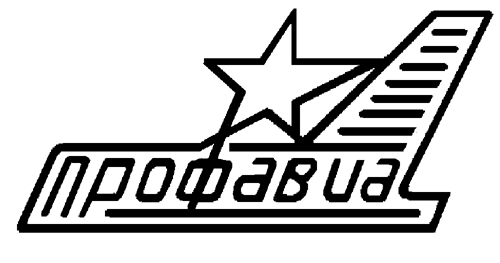 